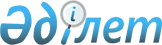 О Программе по разработке (внесению изменений, пересмотру)межгосударственных стандартов, в результате применения которых на добровольной основе обеспечивается соблюдение требований технического регламента Таможенного союза "Электромагнитная совместимость технических средств" (ТР ТС 020/2011), а также межгосударственных стандартов, содержащих правила и методы исследований (испытаний) и измерений, в том числе правила отбора образцов, необходимые для применения и исполнения требований технического регламента Таможенного союза "Электромагнитная совместимость технических средств" (ТР ТС 020/2011) и осуществления оценки соответствия объектов технического регулирования соответствия продукцииРешение Коллегии Евразийской экономической комиссии от 15 января 2013 года № 5.
      Сноска. Заголовок с изменением, внесенным решением Коллегии Евразийской экономической комиссии от 16.01.2017 № 5.
      Коллегия Евразийской экономической комиссии решила:
      1. Утвердить Программу по разработке (внесению изменений, пересмотру) межгосударственных стандартов, в результате применения которых на добровольной основе обеспечивается соблюдение требований технического регламента Таможенного союза "Электромагнитная совместимость технических средств" (ТР ТС 020/2011), а также межгосударственных стандартов, содержащих правила и методы исследований (испытаний) и измерений, в том числе правила отбора образцов, необходимые для применения и исполнения требований технического регламента Таможенного союза "Электромагнитная совместимость технических средств" (ТР ТС 020/2011) и осуществления оценки соответствия объектов технического регулирования соответствия продукции (прилагается).
      Сноска. Пункт 1 с изменением, внесенным решением Коллегии Евразийской экономической комиссии от 16.01.2017 № 5.


      2. Настоящее Решение вступает в силу по истечении 30 календарных дней с даты его официального опубликования. П Р О Г Р А М М А
по разработке (внесению изменений, пересмотру)
межгосударственных стандартов, в результате применения которых
на добровольной основе обеспечивается соблюдение требований
технического регламента Таможенного союза "Электромагнитная
совместимость технических средств" (ТР ТС 020/2011), а также
межгосударственных стандартов, содержащих правила и методы
исследований (испытаний) и измерений, в том числе правила
отбора образцов, необходимые для применения и исполнения
требований технического регламента Таможенного союза
"Электромагнитная совместимость технических средств" (ТР ТС
020/2011) и осуществления оценки соответствия объектов технического регулирования соответствия
продукции
      Сноска. Наименование Программы с изменением, внесенным решением Коллегии Евразийской экономической комиссии от 16.01.2017 № 5.
      Сноска. Программа с изменениями, внесенными решениями Коллегии Евразийской экономической комиссии от 16.01.2017 № 5; от 29.06.2021 № 76 (вступает в силу по истечении 30 календарных дней с даты его официального опубликования).
					© 2012. РГП на ПХВ «Институт законодательства и правовой информации Республики Казахстан» Министерства юстиции Республики Казахстан
				
Председатель
В.Б. ХристенкоУТВЕРЖДЕНА
Решением Коллегии
Евразийской экономической комиссии
от 15 января 2013 г. № 5
№ п/п
Код МКС
Наименование проекта межгосударственного стандарта. Виды работ
Элементы технического регламента Таможенного союза
Срок разработки
Срок разработки
Государство– член  Евразийского экономического союза ответственный разработчик
№ п/п
Код МКС
Наименование проекта межгосударственного стандарта. Виды работ
Элементы технического регламента Таможенного союза
начало
окончание
Государство– член  Евразийского экономического союза ответственный разработчик
1
2
3
4
5
6
7
1
33.100 53.060
Машины напольного транспорта. Электромагнитная совместимость. Разработка ГОСТ на основе ЕN 12895:2000
статья 4
2012 год
2013 год
Российская Федерация
2
53.020.99
53.080 33.100.01
Безопасность машин. Размещение автомобилей на стоянке с применением механических средств. Требования безопасности и электромагнитной совместимости на этапах проектирования, производства, монтажа и ввода в эксплуатацию. Разработка ГОСТ на основе EN 14010:2003+А1:2009
статья 4
2013 год
2014 год
Республика Беларусь
3
33.100.01
Электромагнитная совместимость и спектр радиочастот (ERM). Оборудование сетей связи. Требования электромагнитной совместимости (EMC). Разработка ГОСТ на основе применения ГОСТ Р 55266-2012 (ЕN 300 386-2010) с учетом ETSI EN 300 386 VI.6.1 и ETSI EN 300 386 V2.1.1:2016
статья 4
2020 год
2021 год
Российская Федерация
4
33.100.01
Электромагнитная совместимость и спектр радиочастот (ERM). Стандарт по электромагнитной совместимости (EMC) для радиооборудования и служб радиосвязи. Часть 34. Частные требования для внешнего источника питания (EPS) мобильного телефона.  Разработка ГОСТ на основе ETSI EN 301 489-34 V1.1.1:2010
статья 4
2013 год
2014 год
Российская Федерация
5
33.040.30
Передача сигналов по низковольтным электрическим сетям с диапазоном частот от 3 до 148,5 кГц. Часть 1. Общие требования, диапазоны частот и электромагнитная совместимость. Разработка ГОСТ на основе EN 50065-1:2011
статья 4
2013 год
2014 год
Российская Федерация
6
33.040.30 33.040.60
Передача сигналов по низковольтным электрическим сетям с диапазоном частот от 3 до 148,5 кГц. Часть 2-2. Требования к помехоустойчивости в аппаратуре и системах передачи данных, которые работают в диапазоне частот от 95 до 148,5 кГц и предназначены для использования в производственной среде. Разработка ГОСТ на основе EN 50065-2-2:2003
статья 4
2013 год
2014 год
Российская Федерация
7
33.040.30 33.100.01
Передача сигналов по низковольтным электрическим сетям с диапазоном частот от 3 до 148,5 кГц. Часть 2-3. Требования к помехоустойчивости в аппаратуре и системах передачи данных, которые работают в диапазоне частот от 95 до 148,5 кГц и предназначены для использования поставщиками электричества. Разработка ГОСТ на основе EN 50065-2-3:2003
статья 4
2013 год
2014 год
Российская Федерация
8
43.040.30 03.220.01
Электронные таксометры. Разработка ГОСТ на основе EN 50148:1995
статья 4
2013 год
2014 год
Республика Беларусь
9
33.100.01
Электромагнитная совместимость. Системы управления дорожным движением. Требования и методы испытаний. Разработка ГОСТ на основе EN 50293:2000
статья 4
2012 год
2013 год
Российская Федерация
10
Исключена решением Коллегии Евразийской экономической комиссии от 16.01.2017 № 5.
Исключена решением Коллегии Евразийской экономической комиссии от 16.01.2017 № 5.
Исключена решением Коллегии Евразийской экономической комиссии от 16.01.2017 № 5.
Исключена решением Коллегии Евразийской экономической комиссии от 16.01.2017 № 5.
Исключена решением Коллегии Евразийской экономической комиссии от 16.01.2017 № 5.
Исключена решением Коллегии Евразийской экономической комиссии от 16.01.2017 № 5.
11
25.080.01 33.100.10
Электромагнитная совместимость. Станки металлообрабатывающие. Часть 1. Помехоэмиссия. Разработка ГОСТ на основе EN 50370-1:2005
статья 4
2012 год
2013 год
Российская Федерация
12
25.080.01 33.100.20
Электромагнитная совместимость. Станки металлообрабатывающие. Часть 2. Помехоустойчивость. Разработка ГОСТ на основе EN 50370-2:2003
статья 4
2012 год
2013 год
Российская Федерация
13
33.120.20 97.120
Оборудование и системы ВЧ-связи для линий электропередачи, используемые в низковольтных установках в диапазоне частот от 1,6 до 30 МГц. Часть 2-1. Бытовая, торговая и производственная среды. Требования к помехоустойчивости.  Разработка ГОСТ на основе EN 50412-2-1:2005
статья 4
2013 год
2014 год
Российская Федерация
14
91.140.50
Оборудование для электрических измерений (переменный ток). Общие требования, испытания и условия испытаний. Часть 11. Оборудование измерительное (классы А, B и С). Разработка ГОСТ на основе EN 50470-1:2006
статья 4
2013 год
2014 год
Республика Беларусь
15
93.120
Установки электрические для освещения и сигнальных маяков аэродромов. Технические требования к авиационным системам контроля и мониторинга наземного освещения. Блоки выборочного переключения и мониторинга отдельных ламп. Разработка ГОСТ на основе EN 50490:2008
статья 4
2013 год
2014 год
Республика Беларусь
16
97.120
Общие требования к бытовым электронным системам и электронным системам для зданий (HBES), системам управления и автоматизации зданий (BACS). Часть 5-1. Требования электромагнитной совместимости (EMC), условия и схема проверки.  Разработка ГОСТ на основе EN 50491-5-1:2010
статья 4
2013 год
2014 год
Республика Беларусь
17
97.120
Общие требования к бытовым электронным системам и электронным системам для зданий (HBES), системам управления и автоматизации зданий (BACS). Часть 5-2. Требования к электромагнитной совместимости (EMC) HBES и BACS, используемым в жилых районах, торговой среде и среде легкой промышленности.  Разработка ГОСТ на основе EN 50491-5-2:2010
статья 4
2013 год
2014 год
Республика Беларусь
18
97.120
Общие требования к бытовым электронным системам и электронным системам для зданий (HBES), системам управления и автоматизации зданий (BACS). Часть 5-3. Требования к электромагнитной совместимости (EMC) HBES и BACS, используемым в промышленной среде. Разработка ГОСТ на основе EN 50491-5-3:2010
статья 4
2013 год
2014 год
Республика Беларусь
19
33.100.01
Электромагнитная совместимость (EMC). Стандарт на группу продукции для электронного оборудования, устанавливаемого в транспортных средствах после их продажи.  Разработка ГОСТ. Принятие EN 50498:2010
статья 4
2013 год
2014 год
Республика Беларусь
20
93.120
Установки электрические для освещения и сигнальных маяков аэродромов. Усовершенствованная система визуального управления докированием (A-VDGS).
Разработка ГОСТ на основе EN 50512:2009
статья 4
2013 год
2014 год
Республика Беларусь
21
33.060.40
Сетевой стандарт по ЭМС. Часть 1. Проводные телекоммуникационные сети с использованием телефонного кабеля. Разработка ГОСТ на основе EN 50529-1:2010
статья 4
2013 год
2014 год
Российская Федерация
22
33.060.40
Сетевой стандарт по ЭМС. Часть 2. Проводные телекоммуникационные сети с использованием коаксиального кабеля. Разработка ГОСТ на основе EN 50529-2:2010
статья 4
2013 год
2014 год
Российская Федерация
23
29.120.50
Устройства защиты от кратковременных перенапряжений для бытовых и аналогичных приборов (POP).
Разработка ГОСТ на основе EN 50550:2011
статья 4
2014 год
2015 год
Российская Федерация
24
33.100.01
Методы измерений характеристик подавления пассивных фильтрующих устройств для обеспечения электромагнитной совместимости (EMC).
Разработка ГОСТ на основе СТБ EN 55017-2013 (EN 55017:2011)
статья 4
2020 год
2021 год
Республика Беларусь
25
53.040.10
Оборудование и системы для непрерывной погрузки. Требования безопасности и электромагнитной совместимости оборудования для заполнения сыпучими материалами силосных ям, бункеров, емкостей. Разработка ГОСТ на основе EN 617:2001+А1:2010
статья 4
2013 год
2014 год
Республика Беларусь
26
53.040.10
Оборудование и системы для непрерывной погрузки. Требования безопасности и электромагнитной совместимости оборудования для механической погрузки сыпучих материалов, за исключением стационарных ленточных конвейеров.  Разработка ГОСТ на основе EN 618:2002 +А1:2010
статья 4
2013 год
2014 год
Республика Беларусь
27
53.040.10
Оборудование и системы для непрерывной погрузки. Требования безопасности и электромагнитной совместимости оборудования для механической погрузки единичных грузов.
Разработка ГОСТ на основе EN 619:2002+А1:2010
статья 4
2013 год
2014 год
Республика Беларусь
28
61.080 13.110
Безопасность машин. Электрооборудование машин и механизмов. Часть 31. Частные требования безопасности и требования электромагнитной совместимости швейных машин, установок и систем. Разработка ГОСТ на основе IEC 60204-31:2001
статья 4
2012 год
2013 год
Российская Федерация
29
97.120
Устройства автоматические электрические управляющие бытового и аналогичного назначения. Часть 2-15. Дополнительные требования к автоматическим электрическим устройствам контроля за потоком воздуха, потоком воды и уровнем воды. 
Разработка ГОСТ на основе IEC 60730-2-15:2008
статья 4
2013 год
2014 год
Республика Беларусь
30
29.120.99 29.130
Аппаратура распределения и управления низковольтная. Часть 5-3. Аппараты и коммутационные элементы цепей управления. Требования к приборам с высокой плотностью монтажа с заданным поведением в неисправном состоянии (PDF).
Разработка ГОСТ на основе IEC 60947-5-3:2005
статья 4
2013 год
2014 год
Республика Беларусь
31
29.130.20
Аппаратура распределения и управления низковольтная.
Часть 5-6. Аппараты и коммутационные элементы цепей управления. Устройства сопряжения постоянного тока для датчиков наличия и переключающих усилителей (NAMUR).
Разработка ГОСТ на основе IEC 60947-5-6:1999
статья 4
2016 год
2017 год
Российская Федерация
32
29.130.20
Аппаратура распределения и управления низковольтная. Часть 8. Устройства управления встроенной тепловой защиты (РТС) вращающихся электрических машин.
Разработка ГОСТ на основе IEC 60947-8:2011
статья 4
2013 год
2014 год
Республика Беларусь
33
33.100.20
Электромагнитная совместимость (ЕМС). Часть 4-9. Устойчивость к импульсному магнитному полю. Требования и методы испытаний. Разработка ГОСТ на основе IEC 61000-4-9:2001
статья 4
2013 год
2014 год
Республика Беларусь
34
33.100.01
Электромагнитная совместимость (ЕМС). Часть 4-10. Устойчивость к колебательному затухающему магнитному полю. Требования и методы испытаний. Разработка ГОСТ на основе IEC 61000-4-10:2001
статья 4
2013 год
2014 год
Республика
Беларусь
35
33.100.20
Электромагнитная совместимость (ЕМС). Часть 4-16. Методы испытаний и измерений. Испытание на помехоустойчивость к кондуктивным помехам общего вида в диапазоне частот от 0 Гц до 150 кГц. Разработка ГОСТ на основе IEC 61000-4-16:2011
статья 4
2013 год
2014 год
Республика Беларусь
36
33.100.10 33.100.20
Электромагнитная совместимость (EMC). Часть 4-20. Методы испытаний и измерений. Испытание на помехоэмиссию и помехоустойчивость в поперечных электромагнитных волноводах (TEM). Разработка ГОСТ на основе IEC 61000-4-20:2010
статья 4
2013 год
2014 год
Республика Беларусь
37
33.100.20
Электромагнитная совместимость (EМС). Часть 4-28. Методы испытаний и измерений. Испытание на помехоустойчивость к колебаниям промышленной частоты для оборудования, рассчитанного на входной ток не выше 16 А на фазу. Разработка ГОСТ на основе IEC 61000-4-28:2009
статья 4
2013 год
2014 год
Республика Беларусь
38
33.100.01
Оборудование электрическое лабораторное для измерения, управления и лабораторного использования. Требования электромагнитной совместимости. Часть 2-3. Дополнительные требования. Конфигурации испытаний, рабочие условия и рабочие характеристики для преобразователей с встроенным или дистанционным формированием сигнала. Разработка ГОСТ на основе IEC 61326-2-3:2012
статья 4
2013 год
2014 год
Российская Федерация
39
25.040.40 33.100
Оборудование электрическое для измерения, управления и лабораторного использования. Требования электромагнитной совместимости. Часть 2-5. Дополнительные требования. Состав испытательного оборудования, рабочие условия и критерии рабочих характеристик полевых приспособлений с интерфейсами согласно IEC 61784-1, CP3/2.  Разработка ГОСТ на основе IEC 61326-2-5:2012
статья 4
2013 год
2014 год
Российская Федерация
40
29.130.20
Аппаратура распределения и управления низковольтная комплектная. Часть 2. Комплектные устройства управления и распределения электроэнергии.
Разработка ГОСТ на основе IEC 61439-2:2011
статья 4
2013 год
2014 год
Республика Беларусь
41
29.130.20
Аппаратура распределения и управления низковольтная комплектная. Часть 5. Комплектные устройства распределения электроэнергии в сетях общего пользования. Разработка ГОСТ на основе IEC 61439-5:2010
статья 4
2012 год
2013 год
Российская Федерация
42
29.180 33.100
Электромагнитная совместимость. Трансформаторы силовые, источники питания, электрические реакторы и аналогичные изделия. Разработка ГОСТ на основе IEC 62041:2010
статья 4
2012 год
2013 год
Российская Федерация
43
91.140.50
Оборудование для электрических измерений (переменный ток). Общие требования, испытания и условия испытаний. Часть 21. Оборудование для установки тарифов и регулирования нагрузки. Разработка ГОСТ на основе IEC 62052-21:2004
статья 4
2014 год
2015 год
Российская Федерация
44
91.140.50
Измерение энергопотребления (переменный ток). Установка тарифов и регулирование нагрузки. Часть 11. Дополнительные требования к электронным приемникам регулировки пульсации.
Разработка ГОСТ на основе IEC 62054-11:2004
статья 4
2014 год
2015 год
Российская Федерация
45
91.140.50
Измерение энергопотребления (переменный ток). Установка тарифов и регулирование нагрузки. Часть 21. Дополнительные требования к выключателям с часовым механизмом. Разработка ГОСТ на основе IEC 62054-21:2004
статья 4
2016 год
2017 год
Российская Федерация
46
29.120 29.120.50
Выключатели автоматические, управляемые дифференциальным током, типа B, бытового и аналогичного назначения, с встроенной защитой от сверхтоков и без встроенной защиты от сверхтоков (RCBO типа B и RCCB типа B). 
Разработка ГОСТ на основе IEC 62423:2009
статья 4
2014 год
2015 год
Российская Федерация
47
33.100.20
Совместимость технических средств электромагнитная. Оборудование информационных технологий. Устойчивость к электромагнитным помехам. Требования и методы испытаний. 
Разработка ГОСТ на основе CISPR 24:2010
статья 4
2012 год
2013 год
Российская Федерация
48
97.120
Автоматические электрические управляющие устройства бытового и аналогичного назначения. Часть 2-8. Дополнительные требования к электроприводным водяным клапанам, включая требования к механическим характеристикам. Разработка ГОСТ на основе СТБ IEC 60730-2-8-2008 (IEC 60730-2-8:2003)
статья 4
2012 год
2013 год
Российская Федерация
49
29.130.20
Аппаратура распределения и управления низковольтная. Часть 2. Автоматические выключатели.
Разработка ГОСТ на основе СТБ IEC 60947-2-2011 (IEC 60947-2:2006) с изменением А1:2009
статья 4
2013 год
2014 год
Республика Беларусь
50
33.100.10 33.100.20
Электромагнитная совместимость (ЭМС). Часть 2-4. Условия окружающей среды. Уровни совместимости в промышленных установках для низкочастотных кондуктивных помех. Разработка ГОСТ на основе СТБ МЭК 61000-2-4-2005 (IEC 61000-2-4:2002)
статья 4
2013 год
2014 год
Республика Беларусь
51
33.100.20
Электромагнитная совместимость. Часть 4-5. Методы испытаний и измерений. Испытания на устойчивость к микросекундным импульсам большой энергии. Разработка ГОСТ на основе СТБ МЭК 61000-4-5-2006 (IEC 61000-4-5:2005)
статья 4
2013 год
2014 год
Республика Беларусь
52
33.100.20
Электромагнитная совместимость. Часть 4-6. Методы испытаний и измерений. Испытания на устойчивость к кондуктивным помехам, наведенным радиочастотными электромагнитными полями. Разработка ГОСТ на основе применения IEC 61000-4-6:2013/Cor 1:2015
статья 4
2020 год
2021 год
Республика Беларусь
53
33.100.20
Электромагнитная совместимость. Часть 4-8. Методы испытаний и измерений. Испытания на устойчивость к магнитному полю промышленной частоты. Разработка ГОСТ на основе СТБ IEC 61000-4-8-2011 (IEC 61000-4-8:2009)
статья 4
2013 год
2014 год
Республика Беларусь
54
25.040.40 35.240.50
Контроллеры программируемые. Часть 2. Требования к оборудованию и испытаниям.
Разработка ГОСТ на основе СТБ IEC 61131-2-2010 (IEC 61131-2:2007)
статья 4
2012 год
2013 год
Российская
Федерация
55
29.020
29.140
33.100.10
Совместимость технических средств электромагнитная. Помехоустойчивость светового оборудования общего назначения. Требования и методы испытаний.
Разработка ГОСТ на основе СТБ IEC 61547-2011 (IEC 61547:2009) с изменениями Сor1:2010
статья 4
2013 год
2014 год
Республика Беларусь
56
91.190
Изделия строительные скобяные. Электромагнитные запорные устройства для створных дверей. Требования и методы испытаний. Разработка ГОСТ на основе СТБ EN 1155-2009 (ЕN 1155:1997)
статья 4
2013 год
2014 год
Республика Беларусь
57
91.090
Ворота. Требования к продукции. Часть 1. Изделия без характеристик огнестойкости и защиты от дыма.
Разработка ГОСТ на основе СТБ EN 13241-1-2007 (ЕN 13241-1:2003+А1:2011)
статья 4
2013 год
2014 год
Республика Беларусь
58
33.060.40
Системы кабельные распределительные для передачи телевизионных, звуковых сигналов и интерактивных услуг. Часть 2. Электромагнитная совместимость оборудования.
Разработка ГОСТ на основе СТБ EN 50083-2-2008 (EN 50083-2:2006) и EN 50083-2:2012
статья 4
2013 год
2014 год
Республика Беларусь
59
25.160
Оборудование для дуговой сварки. Часть 10. Требования электромагнитной совместимости.
Разработка ГОСТ на основе IEC 60974-10:2007
статья 4
2016 год
2017 год
Российская Федерация
60
33.100
Совместимость технических средств охранной, пожарной и охранно-пожарной сигнализации электромагнитная. Требования, нормы и методы испытаний на помехоустойчивость и индустриальные радиопомехи.
Разработка ГОСТ на основе ГОСТ Р 50009-2000
статья 4
2016 год
2017 год
Российская Федерация
61
29.120.40 29.130.20
Аппаратура распределения и управления низковольтная. Часть 6. Аппаратура многофункциональная. Раздел 1. Аппаратура коммутационная автоматического переключения.
Разработка ГОСТ на основе ГОСТ Р 50030.6.1-2010 (МЭК 60947-6-1:2005)
статья 4
2016 год
2017 год
Российская Федерация
62
33.100
Совместимость технических средств электромагнитная. Технические средства для атомных станций. Требования и методы испытаний. Разработка ГОСТ на основе ГОСТ Р 50746-2000
статья 4
2012 год
2013 год
Российская Федерация
63
33.100
Совместимость технических средств электромагнитная. Генераторы электромагнитного поля с ТЕМ-камерами. Технические требования и методы испытаний.
Разработка ГОСТ на основе ГОСТ Р 51048-97
статья 4
2019 год
2020 год
Российская Федерация
64
33.100
Совместимость технических средств электромагнитная. Радиопомехи индустриальные от гирлянд изоляторов и линейной арматуры. Нормы и методы измерений. Разработка ГОСТ на основе ГОСТ Р 51097-97
статья 4
2019 год
2020 год
Российская Федерация
65
33.200
Устройства и системы телемеханики. Часть 2. Условия эксплуатации. Раздел 1. Источники питания и электромагнитная совместимость.
Разработка ГОСТ на основе ГОСТ Р 51179-98 (МЭК 870-2-1:1995)
статья 4
2012 год
2013 год
Российская Федерация
66
33.100
Совместимость технических средств электромагнитная. Воздействия электромагнитные большой мощности на системы гражданского назначения. Основные положения. Разработка ГОСТ на основе ГОСТ Р 51317.1.5-2009 (МЭК 61000-1-5:2004)
статья 4
2016 год
2017 год
Российская Федерация
67
33.100
Совместимость технических средств электромагнитная. Эмиссия гармонических составляющих тока техническими средствами с потребляемым током не более 16 А (в одной фазе). Нормы и методы испытаний. Разработка ГОСТ на основе ГОСТ Р 51317.3.2-2006 (МЭК 61000-3-2:2005) и IEC 61000-3-2:2009
статья 4
2012 год
2013 год
Российская Федерация
68
33.100
Совместимость технических средств электромагнитная. Ограничение изменений напряжения, колебаний напряжения и фликера в низковольтных системах электроснабжения общего назначения. Технические средства с потребляемым током не более 16 А (в одной фазе), подключаемые к электрической сети при несоблюдении определенных условий подключения. Нормы и методы испытаний. Разработка ГОСТ на основе ГОСТ Р 51317.3.3-2008 (МЭК 61000-3-3:2005) и IEC 61000-3-3:2008
статья 4
2012 год
2013 год
Российская Федерация
69
33.100
Совместимость технических средств электромагнитная. Ограничение эмиссии гармонических составляющих тока техническими средствами с потребляемым током более 16 А, подключаемыми к низковольтным системам электроснабжения. Нормы и методы испытаний. Разработка ГОСТ на основе ГОСТ Р 51317.3.4-2006 (МЭК 61000-3-4:1998)
статья 4
2019 год
2020 год
Российская Федерация
70
33.100
Совместимость технических средств электромагнитная. Ограничение колебаний напряжения и фликера, вызываемых техническими средствами с потребляемым током более 16 А, подключаемыми к низковольтным системам электроснабжения. Нормы и методы испытаний. Разработка ГОСТ на основе ГОСТ Р 51317.3.5-2006 (МЭК 61000-3-5:1994) и IEC 61000-3-5:2010
статья 4
2012 год
2013 год
Российская Федерация
71
33.100
Совместимость технических средств электромагнитная. Ограничение изменений напряжения, колебаний напряжения и фликера в низковольтных системах электроснабжения общего назначения. Технические средства с потребляемым током не более 75 А, подключаемые к электрической сети при определенных условиях. Нормы и методы испытаний.  Разработка ГОСТ на основе ГОСТ Р 51317.3.11-2006 (МЭК 61000-3-11:2000)
статья 4
2012 год
2013 год
Российская Федерация
72
33.100
Совместимость технических средств электромагнитная. Нормы гармонических составляющих тока, создаваемых техническими средствами с потребляемым током более 16 А, но не более 75 А (в одной фазе), подключаемыми к низковольтным распределительным системам электроснабжения. Нормы и методы испытаний. Разработка ГОСТ на основе ГОСТ Р 51317.3.12-2006 (МЭК 61000-3-12:2004) и IEC 61000-3-12:2011
статья 4
2012 год
2013 год
Российская Федерация
73
33.100
Совместимость технических средств электромагнитная. Устойчивость к электростатическим разрядам. Требования и методы испытаний. Разработка ГОСТ на основе ГОСТ Р 51317.4.2-2010 (МЭК 61000-4-2:2008)
статья 4
2012 год
2013 год
Российская Федерация
74
33.100
Совместимость технических средств электромагнитная. Устойчивость к радиочастотному электромагнитному полю. Требования и методы испытаний.Разработка ГОСТ на основе ГОСТ Р 51317.4.3-2006 (МЭК 61000-4-3:2006) и IEC 61000-4-3:2010
статья 4
2012 год
2013 год
Российская Федерация
75
33.100
Совместимость технических средств электромагнитная. Устойчивость к наносекундным импульсным помехам. Требования и методы испытаний. Разработка ГОСТ на основе ГОСТ Р 51317.4.4-2007 (МЭК 61000-4-4:2004) и IEC 610004-4:2011
статья 4
2012 год
2013 год
Российская Федерация
76
33.100
Совместимость технических средств электромагнитная. Общее руководство по средствам измерений и измерениям гармоник и интергармоник для систем электроснабжения и подключаемых к ним технических средств. Разработка ГОСТ на основе ГОСТ Р 51317.4.7-2008 (МЭК 61000-4-7:2002) и IEC 61000-4-7:2009
статья 4
2012 год
2013 год
Российская Федерация
77
33.100
Совместимость технических средств электромагнитная. Устойчивость к провалам, кратковременным прерываниям и изменениям напряжения электропитания. Требования и методы испытаний.
Разработка ГОСТ на основе ГОСТ Р 51317.4.11-2007 (МЭК 61000-4-11:2004)
статья 4
2012 год
2013 год
Российская Федерация
78
33.100
Совместимость технических средств электромагнитная. Устойчивость к искажениям синусоидальности напряжения электропитания, включая передачу сигналов по электрическим сетям. Требования и методы испытаний.
Разработка ГОСТ на основе ГОСТ Р 51317.4.13-2006 (МЭК 61000-4-13:2002) и IEC 61000-4-13:2009
статья 4
2012 год
2013 год
Российская Федерация
79
33.100
Электрическая энергия. Совместимость технических средств электромагнитная. Методы измерений показателей качества электрической энергии. Разработка ГОСТ на основе ГОСТ Р 51317.4.30-2008 (МЭК 61000-4-30:2008)
статья 4
2012 год
2013 год
Российская Федерация
80
33.100
Совместимость технических средств электромагнитная. Устойчивость к электромагнитным помехам технических средств, применяемых в жилых, коммерческих зонах и производственных зонах с малым энергопотреблением. Требования и методы испытаний. 
Разработка ГОСТ на основе ГОСТ Р 51317.6.1-2006 (МЭК 61000-6-1:2005)
статья 4
2012 год
2013 год
Российская Федерация
81
33.100
Совместимость технических средств электромагнитная. Устойчивость к электромагнитным помехам технических средств, применяемых в промышленных зонах. Требования и методы испытаний.
Разработка ГОСТ на основе ГОСТ Р 51317.6.2-2007 (МЭК 61000-6-2:2005)
статья 4
2018 год
2019 год
Российская Федерация
82
33.100
Совместимость технических средств электромагнитная. Электромагнитные помехи от технических средств, применяемых в жилых, коммерческих зонах и производственных зонах с малым энергопотреблением. Нормы и методы измерений. Разработка ГОСТ на основе ГОСТ Р 51317.6.3-2009 (МЭК 61000-6-3:2006) и IEC 61000-6-3:2011
статья 4
2012 год
2013 год
Российская Федерация
83
33.100
Совместимость технических средств электромагнитная. Электромагнитные помехи от технических средств, применяемых в промышленных зонах. Нормы и методы измерений. 
Разработка ГОСТ на основе ГОСТ Р 51317.6.4-2009 (МЭК 61000-6-4:2006) и IEC 61000-6-4:2011
статья 4
2012 год
2013 год
Российская Федерация
84
33.100
Совместимость технических средств электромагнитная. Устойчивость к электромагнитным помехам технических средств, применяемых на электростанциях и подстанциях. Требования и методы испытаний. Разработка ГОСТ на основе ГОСТ Р 51317.6.5-2006 (МЭК 61000-6-5:2001)
статья 4
2016 год
2017 год
Российская
Федерация
85
33.100
Совместимость технических средств электромагнитная. Радиовещательные приемники, телевизоры и другая бытовая радиоэлектронная аппаратура. Радиопомехи индустриальные. Нормы и методы измерений. Разработка ГОСТ на основе ГОСТ Р 51318.13-2006 (СИСПР 13:2006) и СISPR 13:2009
статья 4
2012 год
2013 год
Российская Федерация
86
33.100
Совместимость технических средств электромагнитная. Бытовые приборы, электрические инструменты и аналогичные устройства. Радиопомехи индустриальные. Нормы и методы измерений. Разработка ГОСТ на основе ГОСТ Р 51318.14.1-2006 (СИСПР 14-1:2005) и СISPR 14-1:2011
статья 4
2012 год
2013 год
Российская Федерация
87
33.100
Совместимость технических средств электромагнитная. Бытовые приборы, электрические инструменты и аналогичные устройства. Устойчивость к электромагнитным помехам. Требования и методы испытаний.
Разработка ГОСТ на основе ГОСТ Р 51318.14.2-2006 (СИСПР 14-2:2001) и СISPR 14-2:2008
статья 4
2012 год
2013 год
Российская Федерация
88
33.100
Совместимость технических средств электромагнитная. Требования к аппаратуре для измерения параметров индустриальных радиопомех и помехоустойчивости и методы измерений. Часть 1-1. Аппаратура для измерения параметров индустриальных радиопомех и помехоустойчивости. Приборы для измерения индустриальных радиопомех. Разработка ГОСТ на основе ГОСТ Р 51318.16.1.1-2007 СИСПР 16-1-1:2006) и СISPR 16-1-1:2010
статья 4
2012 год
2013 год
Российская Федерация
89
33.100
Совместимость технических средств электромагнитная. Требования к аппаратуре для измерения параметров индустриальных радиопомех и помехоустойчивости и методы измерений. Часть 1-2. Аппаратура для измерения параметров индустриальных радиопомех и помехоустойчивости. Устройства для измерения кондуктивных радиопомех и испытаний на устойчивость к кондуктивным радиопомехам.
Разработка ГОСТ на основе ГОСТ Р 51318.16.1.2-2007 (СИСПР 16-1-2:2006)
статья 4
2012 год
2013 год
Российская Федерация
90
33.100
Совместимость технических средств электромагнитная. Требования к аппаратуре для измерения параметров индустриальных радиопомех и помехоустойчивости и методы измерений. Часть 1-3. Аппаратура для измерения параметров индустриальных радиопомех и помехоустойчивости. Устройства для измерения мощности радиопомех. Разработка ГОСТ на основе ГОСТ Р 51318.16.1.3-2007 (СИСПР 16-1-3:2004)
статья 4
2012 год
2013 год
Российская Федерация
91
33.100
Совместимость технических средств электромагнитная. Требования к аппаратуре для измерения параметров индустриальных радиопомех и помехоустойчивости и методы измерений. Часть 1-4. Аппаратура для измерения параметров индустриальных радиопомех и помехоустойчивости. Устройства для измерения излучаемых радиопомех и испытаний на устойчивость к излучаемым радиопомехам. Разработка ГОСТ на основе ГОСТ Р 51318.16.1.4-2008 (СИСПР 16-1-4:2007) и СISPR 16-1-4:2010
статья 4
2012 год
2013 год
Российская Федерация
92
33.100
Совместимость технических средств электромагнитная. Требования к аппаратуре для измерения параметров индустриальных радиопомех и помехоустойчивости и методы измерений. Часть 2-1. Методы измерений параметров индустриальных радиопомех и помехоустойчивости. Измерение кондуктивных радиопомех.
Разработка ГОСТ на основе ГОСТ Р 51318.16.2.1-2008 (СИСПР 16-2-1:2005) и CISPR 16-2-1:2010
статья 4
2012 год
2013 год
Российская Федерация
93
33.100
Совместимость технических средств электромагнитная. Требования к аппаратуре для измерения параметров индустриальных радиопомех и помехоустойчивости и методы измерений. Часть 2-2. Методы измерения параметров индустриальных радиопомех и помехоустойчивости. Измерение мощности радиопомех.
Разработка ГОСТ на основе ГОСТ Р 51318.16.2.2-2009 (СИСПР 16-2-2:2005) и CISPR 16-2-2:2010
статья 4
2012 год
2013 год
Российская Федерация
94
33.100
Совместимость технических средств электромагнитная. Требования к аппаратуре для измерения параметров индустриальных радиопомех и помехоустойчивости и методы измерений. Часть 2-3. Методы измерений параметров индустриальных радиопомех и помехоустойчивости. Измерение излучаемых радиопомех. Разработка ГОСТ на основе ГОСТ Р 51318.16.2.3-2009 (СИСПР 16-2-3:2006) и СISPR 16-2-3:2010
статья 4
2012 год
2013 год
Российская Федерация
95
33.100
Совместимость технических средств электромагнитная. Требования к аппаратуре для измерения параметров индустриальных радиопомех и помехоустойчивости и методы измерений. Часть 2-4. Методы измерений параметров индустриальных радиопомех и помехоустойчивости. Измерение параметров помехоустойчивости. Разработка ГОСТ на основе ГОСТ Р 51318.16.2.4-2010 (СИСПР 16-2-4:2003)
статья 4
2016 год
2017 год
Российская Федерация
96
33.100
Совместимость технических средств электромагнитная. Требования к аппаратуре для измерения параметров индустриальных радиопомехи помехоустойчивости и методы измерений. Часть 2-5. Методы измерений параметров индустриальных радиопомех и помехоустойчивости. Измерение излучаемых радиопомех от технических средств больших размеров в условиях эксплуатации. Разработка ГОСТ на основе ГОСТ Р 51318.16.2.5-2011 (CISPR/TR 16-2-5:2008)
статья 4
2018 год
2019 год
Российская Федерация
97
33.100
Совместимость технических средств электромагнитная. Неопределенность измерений в области электромагнитной совместимости.
Разработка ГОСТ на основе ГОСТ Р 51318.16.4.2-2006
статья 4
2012 год
2013 год
Российская Федерация
97
33.100
(СИСПР 16-4-2:2003) и СISPR 16-4-2:2011
статья 4
2012 год
2013 год
Российская Федерация
98
33.100
Совместимость технических средств электромагнитная. Оборудование информационных технологий. Радиопомехи индустриальные. Нормы и методы измерений. Разработка ГОСТ на основе ГОСТ Р 51318.22-2006 (СИСПР 22:2006) и CISPR 22:2008
статья 4
2012 год
2013 год
Российская Федерация
99
33.100
Совместимость технических средств электромагнитная. Устойчивость к электромагнитным помехам профессиональной аудио-, видео-,аудиовизуальной аппаратуры и аппаратуры управления световыми приборами для зрелищных мероприятий. Требования и методы испытаний. Разработка ГОСТ на основе ГОСТ Р 51408-99 (EN 55103-2:96) и EN 55103-2:2009
статья 4
2012 год
2013 год
Российская Федерация
100
25.040.40
33.100 17.220
Совместимость технических средств электромагнитная. Электрическое оборудование для измерения, управленияи лабораторного применения. Часть 1. Общие требования и методы испытаний. Разработка ГОСТ на основе ГОСТ Р МЭК 61326-1-2014 (IEC 61326-1:2012)
статья 4
2020 год
2021 год
Российская Федерация
101
25.040.40
33.100 17.220
Совместимость технических средств электромагнитная. Электрическое оборудование для измерения, управления и лабораторного применения. Часть 2-1. Частные требования к чувствительному испытательному и измерительному оборудованию, незащищенному в отношении электромагнитной совместимости. Испытательные конфигурации, рабочие условия и критерии качества функционирования. Разработка ГОСТ на основе ГОСТ Р 51522.2.1-2011 (МЭК 61326-2-1:2005) и IEC 61326-2-1:2012
статья 4
2019 год
2020 год
Российская Федерация
102
25.040.40
33.100 17.220
Совместимость технических средств электромагнитная. Электрическое оборудование для измерения, управления и лабораторного применения. Часть 2-2. Частные требования к портативному оборудованию, применяемому для испытаний, измерений и мониторинга в низковольтных распределительных системах электроснабжения. Испытательные конфигурации, рабочие условия и критерии качества функционирования. Разработка ГОСТ на основе ГОСТ Р 51522.2.2-2011 (МЭК 61326-2-2:2005) и IEC 61326-2-2:2012
статья 4
2019 год
2020 год
Российская Федерация
103
25.040.40 33.100
Совместимость технических средств электромагнитная. Электрическое оборудование для измерения, управления и лабораторного применения. Часть 2-4. Частные требования к устройствам мониторинга изоляции и определения мест нарушения изоляции. Испытательные конфигурации, рабочие условия и критерии качества функционирования. Разработка ГОСТ на основе ГОСТ Р 51522.2.4-2011 (МЭК 61326-2-4:2006) и IEC 61326-2-4:2012
статья 4
2019 год
2020 год
Российская Федерация
104
33.100
Совместимость технических средств электромагнитная. Помехоэмиссия от профессиональной аудио-, видео-, аудиовизуальной аппаратуры и аппаратуры управления световыми приборами для зрелищных мероприятий. Нормы и методы испытаний. Разработка ГОСТ на основе ГОСТ Р 51523-99 (EN 55103-1:96) и EN 55103-1:2009
статья 4
2012 год
2013 год
Российская Федерация
105
33.100
Совместимость технических средств электромагнитная. Технические средства, подключаемые к симметричным линиям. Параметры асимметрии относительно земли. Схемы измерений. Разработка ГОСТ на основе ГОСТ Р 51700-2000
статья 4
2019 год
2020 год
Российская Федерация
106
43.060.50
Аппаратура для измерения электрической энергии переменного тока. Общие требования. Испытания и условия испытаний. Часть 11. Счетчики электрической энергии. Разработка ГОСТ на основе ГОСТ Р 52320-2005 (МЭК 62052-11:2003)
статья 4
2012 год
2013 год
Российская Федерация
107
17.220.20
Аппаратура для измерения электрической энергии переменного тока. Частные требования. Часть 11. Электромеханические счетчики активной энергии классов точности 0.5, 1 и 2. Разработка ГОСТ на основе ГОСТ Р 52321-2005 (МЭК 62053-11:2003)
статья 4
2012 год
2013 год
Российская Федерация
108
17.220
Аппаратура для измерения электрической энергии переменного тока. Частные требования. Часть 21. Статические счетчики активной энергии классов точности 1 и 2. Разработка ГОСТ на основе ГОСТ Р 52322-2005 (МЭК 62053-21:2003)
статья 4
2012 год
2013 год
Российская Федерация
109
17.220
Аппаратура для измерения электрической энергии переменного тока. Частные требования. Часть 22. Статические счетчики активной энергии классов точности 0,2S и 0,5S. Разработка ГОСТ на основе ГОСТ Р 52323-2005 (МЭК 62053-22:2003)
статья 4
2012 год
2013 год
Российская Федерация
110
17.220
Аппаратура для измерения электрической энергии переменного тока. Частные требования. Часть 23. Статические счетчики реактивной энергии. Разработка ГОСТ на основе ГОСТ Р 52425-2005 (МЭК 62053-23:2003)
статья 4
2012 год
2013 год
Российская Федерация
111
33.100
Совместимость технических средств электромагнитная. Технические средства радиосвязи. Часть 1. Общие технические требования и методы испытаний. Разработка ГОСТ на основе ГОСТ Р 52459.1-2009 (ЕН 301 489-1-2008) и EN 301 489-1 V1.9.2:2011
статья 4
2012 год
2013 год
Российская Федерация
112
33.100
Совместимость технических средств электромагнитная. Технические средства радиосвязи. Часть 2. Частные требования к оборудованию пейджинговых систем связи.
Разработка ГОСТ на основе ETSI 301 489-2 V2.1.1 (2019-04)
статья 4
2020 год
2021 год
Российская Федерация
113
33.100
Совместимость технических средств электромагнитная. Технические средства радиосвязи. Часть 3. Частные требования к устройствам малого радиуса действия, работающим на частотах от 9 кГц до 40 ГГц. Разработка ГОСТ на основе ETSI EN 301 489-3 V2/1/1 (2019-3)
статья 4
2020 год
2021 год
Российская Федерация
114
33.100
Совместимость технических средств электромагнитная. Технические средства радиосвязи. Часть 5. Частные требования к подвижным средствам наземной радиосвязи личного пользования и вспомогательному оборудованию.
Разработка ГОСТ на основе ЕTSI EN 301 489-5 V.2.1.1 (2019 -04)
статья 4
2020 год
2021 год
Российская Федерация
115
33.100
Совместимость технических средств электромагнитная. Технические средства радиосвязи. Часть 7. Частные требования к подвижному и портативному радиооборудованию и вспомогательному оборудованию систем цифровой сотовой связи(GSM и DCS). Разработка ГОСТ на основе ГОСТ Р 52459.7-2009 (ЕН 301 489-7-2005)
статья 4
2019 год
2020 год
Российская
Федерация
116
33.100
Совместимость технических средств электромагнитная. Технические средства радиосвязи. Часть 8. Частные требования к базовым станциям системы цифровой сотовой связи GSM. Разработка ГОСТ на основе ГОСТ Р 52459.8-2009 (ЕН 301 489-8-2002)
статья 4
2019 год
2020 год
Российская Федерация
117
33.100
Совместимость технических средств электромагнитная. Технические средства радиосвязи. Часть 10. Частные требования к оборудованию беспроводных телефонов первого и второго поколений. Разработка ГОСТ на основе ГОСТ Р 52459.10-2009 (ЕН 301 489-10-2002)
статья 4
2019 год
2020 год
Российская Федерация
118
33.100
Совместимость технических средств электромагнитная. Технические средства радиосвязи. Часть 11. Частные требования к радиовещательным передатчикам. Разработка ГОСТ на основе ГОСТ Р 52459.11-2009 (ЕН 301 489-11-2006)
статья 4
2012 год
2013 год
Российская Федерация
119
33.100
Совместимость технических средств электромагнитная. Технические средства радиосвязи. Часть 12. Частные требования к земным станциям с малой температурой фиксированной спутниковой службы, работающим в полосах частот от 4 до 30 ГГц. Разработка ГОСТ на основе ГОСТ Р 52459.12-2009 (ЕН 301 489-12-2003) и EN 301 489-12 V2.2.2:2008
статья 4
2012 год
2013 год
Российская Федерация
120
33.100
Совместимость технических средств электромагнитная. Технические средства радиосвязи. Часть 13. Частные требования к средствам радиосвязи личного пользования, работающим в полосе частот от 26965 до 27860 кГц, и вспомогательному оборудованию. Разработка ГОСТ на основе ГОСТ Р 52459.13-2009 
(ЕН 301 489-13-2002)
статья 4
2012 год
2013 год
Российская Федерация
121
33.100
Совместимость технических средств электромагнитная. Технические средства радиосвязи. Часть 14. Частные требования к аналоговым и цифровым телевизионным радиопередатчикам. Разработка ГОСТ на основе ГОСТ Р 52459.14-2009 (ЕН 301 489-14-2003)
статья 4
2012 год
2013 год
Российская Федерация
122
33.100
Совместимость технических средств электромагнитная. Технические средства радиосвязи. Часть 15. Частные требования к коммерческому оборудованию для радиолюбителей. Разработка ГОСТ на основе ETSI EN 301 489-15 V.2.1.1 (2016)
статья 4
2020 год
2021 год
Российская Федерация
123
33.100
Совместимость технических средств электромагнитная. Технические средства радиосвязи. Часть 16. Частные требования к подвижному и портативному радиооборудованию аналоговой сотовой связи. Разработка ГОСТ на основе ГОСТ Р 52459.16-2009(ЕН 301 489-16-2002)
статья 4
2019 год
2020 год
Российская Федерация
124
33.100
Совместимость технических средств электромагнитная. Технические средства радиосвязи. Часть 18. Частные требования к оборудованию наземной системы транкинговой радиосвязи (ТЕТRА). Разработка ГОСТ на основе ГОСТ Р 52459.18-2009
статья 4
2019 год
2020 год
Российская Федерация
125
33.100
Совместимость технических средств электромагнитная. Технические средства радиосвязи. Часть 19. Частные требования к подвижным земным приемным станциям спутниковой службы, работающим в системе передачи данных в диапазоне 1,5 ГГц. Разработка ГОСТ на основе ETSI EN 301 489-19 V2.1.1 (2019-04)
статья 4
2020 год
2021 год
Российская Федерация
126
33.100
Совместимость технических средств электромагнитная. Технические средства радиосвязи. Часть 20. Частные требования к земным станциям подвижной спутниковой службы. Разработка ГОСТ на основе ETSI EN 301 489-20 V2.1.1 (2019-04)
статья 4
2020 год
2021 год
Российская Федерация
127
33.100
Совместимость технических средств электромагнитная. Технические средства радиосвязи. Часть 22. Частные требования к наземному подвижному и стационарному радиооборудованию диапазона ОВЧ воздушной подвижной службы. Разработка ГОСТ на основе ГОСТ Р 52459.22-2009 (ЕН 301 489-22-2003)
статья 4
2019 год
2020 год
Российская Федерация
128
33.100
Совместимость технических средств электромагнитная. Технические средства радиосвязи. Часть 25. Частные требования к подвижным станциям CDMA 1х с расширенным спектром и вспомогательному оборудованию. Разработка ГОСТ на основе ГОСТ Р 52459.25-2009 (ЕН 301 489-25-2005)
статья 4
2019 год
2020 год
Российская Федерация
129
33.100
Совместимость технических средств электромагнитная. Технические средства радиосвязи. Часть 26. Частные требования к базовым станциям и ретрансляторам CDMA 1x с расширенным спектром и вспомогательному оборудованию.
Разработка ГОСТ на основе ГОСТ Р 52459.26-2009 (ЕН 301 489-26-2005)
статья 4
2019 год
2020 год
Российская Федерация
130
33.100
Совместимость технических средств электромагнитная. Технические средства радиосвязи. Часть 27. Частные требования к активным медицинским имплантатам крайне малой мощности и связанным с ними периферийным устройствам.
Разработка ГОСТ на основе ETSI EN 301 489-27 V.2.1.1 (2016)
статья 4
2020 год
2021 год
Российская Федерация
131
33.100
Совместимость технических средств электромагнитная. Технические средства радиосвязи. Часть 28. Частные требования к цифровому оборудованию беспроводных линий видеосвязи. Разработка ГОСТ на основе ГОСТ Р 52459.28-2009 (ЕН 301 489-28-2004)
статья 4
2019 год
2020 год
Российская Федерация
132
33.100
Совместимость технических средств электромагнитная. Технические средства радиосвязи. Часть 31. Частные требования к радиооборудованию для активных медицинских имплантатов крайне малой мощности и связанных с ними периферийных устройств, работающему в полосе частот от 9 до 315 кГц. Разработка ГОСТ на основе ETSI EN 301 489-31 V.2.1.1 (2016)
статья 4
2020 год
2021 год
Российская Федерация
133
33.100
Совместимость технических средств электромагнитная. Технические средства радиосвязи. Часть 32. Частные требования к радиолокационному оборудованию, используемому для зондирования земли и стен. Разработка ГОСТ на основе ГОСТ Р 52459.32-2009 (ЕН 301 489-32-2005)
статья 4
2019 год
2020 год
Российская Федерация
134
65.060
Совместимость технических средств электромагнитная. Машины для сельского и лесного хозяйства. Методы испытаний и критерии приемки. Разработка ГОСТ на основе ГОСТ Р 52504-2005 (ИСО 14982:1998)
статья 4
2012 год
2013 год
Российская Федерация
135
91.140.90
Совместимость технических средств электромагнитная. Лифты, эскалаторы и пассажирские конвейеры. Помехоустойчивость. Разработка ГОСТ на основе ГОСТ Р 52505-2005 (ЕН 12016:2004)+А1:2008
статья 4
2012 год
2013 год
Российская Федерация
136
91.140.90
Совместимость технических средств электромагнитная. Радиопомехи индустриальные от лифтов, эскалаторов и пассажирских конвейеров. Нормы и методы испытаний. Разработка ГОСТ на основе ГОСТ Р 52506-2005 (ЕН 12015:2004)
статья 4
2012 год
2013 год
Российская Федерация
137
33.100
Совместимость технических средств электромагнитная. Оборудование и системы морской навигации и радиосвязи. Требования и методы испытаний. Разработка ГОСТ на основе ГОСТ Р МЭК 60945-2007 (IEC 60945:2002) с учетом Cor:2008
статья 4
2020 год
2021 год
Российская Федерация
138
33.100
Совместимость технических средств электромагнитная. Системы бесперебойного питания. Требования и методы испытаний. Разработка ГОСТ на основе ГОСТ Р 53362-2009 (МЭК 62040-2:2005) с изменениями Cor.1:2011
статья 4
2012 год
2013 год
Российская Федерация
139
33.100
Совместимость технических средств электромагнитная. Низковольтные источники питания постоянного тока. Требования и методы испытаний. Разработка ГОСТ на основе ГОСТ Р 53390-2009 (МЭК 61204-3:2000) и IEC 61204-3:2011
статья 4
2012 год
2013 год
Российская Федерация
140
33.100
Совместимость технических средств электромагнитная. Машины строительные с внутренними источниками электропитания. Требования и методы испытаний. Разработка ГОСТ на основе ГОСТ Р 53391-2009 (ЕН 13309:2000) и EN 13309:2010
статья 4
2012 год
2013 год
Российская Федерация
141
29.020 33.100
Электрическая энергия. Совместимость технических средств электромагнитная. Нормы качества электрической энергии в системах электроснабжения общего назначения. Разработка ГОСТ на основе ГОСТ Р 54149-2010
статья 4
2011 год
2013 год
Российская Федерация
142
33.040.30 33.100.20
Совместимость технических средств электромагнитная. Сигнализация в низковольтных электрических установках в полосе частот от 3 до 148,5 кГц. Часть 2-1. Оборудование и системы связи в электрических сетях в полосе частот от 95 до 148,5 кГц, предназначенные для применения в жилых, коммерческих зонах и производственных зонах с малым энергопотреблением. Требования устойчивости к электромагнитным помехам и методы испытаний. Разработка ГОСТ на основе применения ГОСТ Р 54485-2011 (ЕН 50065-2-1:2003) с учетом А1:2005
статья 4
2020 год
2021 год
Российская Федерация
143
29.020
33.100
01.040.29
Совместимость технических средств электромагнитная. Термины и определения.
Разработка ГОСТ на основе ГОСТ Р 59397-2011 (IEC 60050-161:1990)
статья 4
2016 год
2017 год
Российская Федерация
144
17.020
Совместимость технических средств электромагнитная. Устойчивость к пульсациям напряжения электропитания постоянного тока. Требования и методы испытаний. Разработка ГОСТ на основе СТ РК 2.126-2007 и IEC 61000-4-17:2009
статья 4
2013 год
2014 год
Республика Казахстан
145
29.120.99
Аппаратура распределения и управления низковольтная. Часть 4-1.Контакторы и пускатели. Электромеханические контакторы и пускатели. Разработка ГОСТ на основе СТ РК МЭК 60947-4-1-2011
статья 4
2013 год
2014 год
Республика Казахстан
146
13.320
29.020
Системы сигнализации. Часть 4. Электромагнитная совместимость. Стандарт на группу продукции. Требования к помехоустойчивости компонентов систем пожарной, противовзломной, охранной сигнализации, видеонаблюдения, контроля доступа и социальной сигнализации. Разработка ГОСТ на основе EN 50130-4:2011 
статья 4
2016 год
2017 год
Республика Беларусь
147
29.120.70
Реле измерительные и защитное оборудование. Часть 26. Требования электромагнитной совместимости. Разработка ГОСТ на основе IEC 60255-26:2013
статья 4
2016 год
2017 год
Республика Беларусь
148
29.120.50
Оборудование электрическое вспомогательное. Контрольно-измерительные устройства остаточного тока для бытового и аналогичного использования (RCMs).  Разработка ГОСТ на основе IEC 62020:2003
статья 4
2015 год
2017 год
Республика Казахстан
149
33.100.10
Оборудование промышленное, научное и медицинское. Характеристики радиочастотных помех. Нормы и методы измерений.  Разработка ГОСТ на основе CISPR 11:2015 +AMD1:2016 взамен ГОСТ 30805.11-2002 (СИСПР 11:1997) 
статья 4
2015 год
2017 год
Республика Беларусь
150
13.110
61.080
Безопасность машин. Электрооборудование машин и механизмов. Часть 31. Дополнительные требования безопасности и требования электромагнитной совместимости к швейным машинам, установкам и системам.
Пересмотр ГОСТ IEC 60204-31-2012 с учетом 
IEC 60204-31:2013
статья 4
2018 год
2019 год
Российская Федерация
151
91.060.50
Двери механизированные. Стандарт на продукцию, эксплуатационные характеристики. Дверные блоки, кроме поворотных, первоначально предусмотренные для установки с механизированным приводом и без характеристик огнестойкости и дымонепроницаемости.
Разработка ГОСТ на основе EN 16361:2013+А1:2016
статья 4
2020 год
2022 год
Республика Беларусь
152
29.120.50
Требования к устройствам автоматического повторного включения (ARD) для автоматических выключателей; автоматических выключателей, управляемых дифференциальным током, со встроенной защитой от сверхтоков (RCBO); автоматических выключателей, управляемых дифференциальным током, без встроенной защиты от сверхтоков (RCCB) бытового и аналогичного назначения.
Разработка ГОСТ на основе EN 50557:2011
статья 4
2017 год
2018 год
Республика Беларусь
153
33.040.60
Аппаратура передачи информации по электрическим сетям, используемая в низковольтных установках. Характеристики радиопомех. Пределы и методы измерений. Часть 1. Аппаратура для бытового использования.
Разработка ГОСТ на основе EN 50561-1:2013
статья 4
2020 год
2021 год
Республика Беларусь
154
29.130.20
Низковольтные комплектные устройства распределения и управления. Часть 6. Системы сборных шин (шинопроводы).
Разработка ГОСТ на основе IEC 61439-6:2012
статья 4
2015 год
2017 год
Республика Беларусь
155
29.130.20
Аппаратура распределения и управления низковольтная. Интерфейсы между контроллерами и приборами (CDI). Часть 2. Приводной сенсорный интерфейс (AS-i).
Разработка ГОСТ на основе IEC 62026-2:2008
статья 4
2020 год
2021 год
Республика Беларусь
156
29.130.20
Аппаратура распределения и управления низковольтная. Интерфейсы между контроллерами и приборами (CDI). Часть 7. CompoNet.
Разработка ГОСТ на основе IEC 62026-7:2010
статья 4
2020 год
2021 год
Республика Беларусь
157
33.100
Совместимость технических средств электромагнитная. Низковольтные источники питания постоянного тока. Требования и методы испытаний.
Разработка ГОСТ на основе IEC 61204-3:2016 взамен ГОСТ 32132.3-2013 (IEC 61204-3:2000) 
статья 4
2018 год
2019 год
Российская Федерация
158
33.100.10
33.100.20
Технические условия на оборудование и методы измерений радиопомех и помехоустойчивости. Часть 4-3. Неопределенности, статистика и моделирование пределов. Статистический анализ при определении электромагнитной совместимости для продукции массового производства.
Разработка ГОСТ на основе CISPR/TR 16-4-3:2007
статья 4
2010 год
2022 год
Республика Беларусь
159
33.100.10
33.100.20
Совместимость технических средств электромагнитная. Требования к аппаратуре для измерения параметров индустриальных радиопомех и помехоустойчивости и методы измерений. Часть 2-2. Методы измерений параметров индустриальных радиопомех и помехоустойчивости. Измерение мощности радиопомех.
Разработка ГОСТ на основе CISPR 16-2-2:2010 взамен ГОСТ 30805.16.2.2-2013 (CISPR 16-2-2:2005) 
статья 4
2020 год
2021 год
Российская Федерация
160
33.100.10
Электромагнитная совместимость оборудования мультимедиа. Требования к электромагнитной эмиссии.
Пересмотр ГОСТ CISPR 32-2015 с учетом CISPR 32:2015
статья 4
2020 год
2021 год
Российская Федерация
161
33.100.99
Электромагнитная совместимость (ЭМС). Часть 1-2. Общие положения. Методология достижения функциональной безопасности электрических и электронных систем, включая оборудование, в отношении электромагнитных помех.
Пересмотр ГОСТ IEC/TS 61000-1-2-2015 с учетом IEC 61000-1-2:2016
статья 4
2020 год
2021 год
Российская Федерация
162
33.100.10
Нормы и методы измерений характеристик радиопомех от электрического светового и аналогичного оборудования.
Разработка ГОСТ на основе CISPR 15-2018
статья 4
2020 год
2021 год
Российская Федерация
163
Исключен решением Коллегии Евразийской экономической комиссии от 29.06.2021 № 76 (вступает в силу по истечении 30 календарных дней с даты его официального опубликования).
Исключен решением Коллегии Евразийской экономической комиссии от 29.06.2021 № 76 (вступает в силу по истечении 30 календарных дней с даты его официального опубликования).
Исключен решением Коллегии Евразийской экономической комиссии от 29.06.2021 № 76 (вступает в силу по истечении 30 календарных дней с даты его официального опубликования).
Исключен решением Коллегии Евразийской экономической комиссии от 29.06.2021 № 76 (вступает в силу по истечении 30 календарных дней с даты его официального опубликования).
Исключен решением Коллегии Евразийской экономической комиссии от 29.06.2021 № 76 (вступает в силу по истечении 30 календарных дней с даты его официального опубликования).
Исключен решением Коллегии Евразийской экономической комиссии от 29.06.2021 № 76 (вступает в силу по истечении 30 календарных дней с даты его официального опубликования).
164
33.100.20
Электромагнитная совместимость (ЭМС). Часть 4-4. Методы испытаний и измерений. Испытания на устойчивость к электрическим быстрым импульсам (пачкам).
Разработка ГОСТ на основе IEC 61000-4-4:2012 взамен ГОСТ 30804.4.4-2013 (IEC 61000-4-4:2004)
статья 4
2018 год
2019 год
Российская Федерация
165
33.100.10
Совместимость технических средств электромагнитная. Требования к аппаратуре для измерения параметров индустриальных радиопомех и помехоустойчивости и методы измерений. Часть 1-1. Аппаратура для измерения параметров индустриальных радиопомех и помехоустойчивости. Приборы для измерения индустриальных радиопомех.
Разработка ГОСТ на основе CISPR 16-1-1:2015 взамен ГОСТ 30805.16.1.1-2013 (CISPR 16-1-1:2006)
статья 4
2016 год
2017 год
Российская Федерация
166
33.100.10
33.100.20
Электромагнитная совместимость (ЕМС). Часть 2-13. Условия окружающей среды. Электромагнитные среды высокой мощности (HPEM). Излучаемые и кондуктивные явления.
Разработка ГОСТ на основе IEC 61000-2-13:2005
статья 4
2020 год
2021 год
Российская Федерация
167
33.100.10
33.100.20
Электромагнитная совместимость (ЕМС). Часть 4-21. Методы испытаний и измерений. Методы испытаний в реверберационной камере.
Разработка ГОСТ на основе IEC 61000-4-21:2011
статья 4
2020 год
2021 год
Российская Федерация
168
33.100.20
Электромагнитная совместимость (ЕМС). Часть 4-35. Методы испытаний и измерений. Краткое руководство по устройствам, моделирующим HPEM.
Разработка ГОСТ на основе IEC/TR 61000-4-35:2009
статья 4
2020 год
2021 год
Российская Федерация
169
Исключен решением Коллегии Евразийской экономической комиссии от 29.06.2021 № 76 (вступает в силу по истечении 30 календарных дней с даты его официального опубликования).
Исключен решением Коллегии Евразийской экономической комиссии от 29.06.2021 № 76 (вступает в силу по истечении 30 календарных дней с даты его официального опубликования).
Исключен решением Коллегии Евразийской экономической комиссии от 29.06.2021 № 76 (вступает в силу по истечении 30 календарных дней с даты его официального опубликования).
Исключен решением Коллегии Евразийской экономической комиссии от 29.06.2021 № 76 (вступает в силу по истечении 30 календарных дней с даты его официального опубликования).
Исключен решением Коллегии Евразийской экономической комиссии от 29.06.2021 № 76 (вступает в силу по истечении 30 календарных дней с даты его официального опубликования).
Исключен решением Коллегии Евразийской экономической комиссии от 29.06.2021 № 76 (вступает в силу по истечении 30 календарных дней с даты его официального опубликования).
170
33.060.20
Электромагнитная совместимость и спектр радиочастот (ERM). Стандарт по электромагнитной совместимости (EMC) для радиооборудования и радиослужб. Часть 4. Специальные условия для фиксированных радиолиний и вспомогательного оборудования.
Разработка ГОСТ на основе ETSI EN 301 489-4 V2.2.1 (2015-05)
статья 4
2020 год
2021 год
Российская Федерация
171
33.100.10
Электромагнитная совместимость и спектр радиочастот (ERM). Стандарт по электромагнитной совместимости (EMC) для радиооборудования. Часть 17. Специальные условия для широкополосных систем передачи данных.
Разработка ГОСТ на основе ETSI EN 301 489-17 V2.2.1 (2012-09)
статья 4
2020 год
2021 год
Российская Федерация
172
33.060.20
Электромагнитная совместимость и спектр радиочастот (ERM). Стандарт по электромагнитной совместимости (EMC) для радиооборудования и радиослужб. Часть 33. Специальные условия для устройств сверхширокополосной связи (UWB).
Разработка ГОСТ на основе ETSI EN 301 489-33 V2.2.1 (2019-04)
статья 4
2020 год
2021 год
Российская Федерация
173
33.100.10
Электромагнитная совместимость и спектр радиочастот (ERM). Стандарт по электромагнитной совместимости (EMC) для радиооборудования и радиослужб. Часть 35. Специальные требования для активных медицинских имплантатов малой мощности (LP-AMI), работающих в диапазоне частот от 2483,5 МГц до 2500 МГц.
Разработка ГОСТ на основе ETSI EN 301 489-35 V1.1.2 (2013-10)
статья 4
2020 год
2021 год
Российская Федерация
174
33.100.10
Электромагнитная совместимость и спектр радиочастот (ERM). Стандарт по электромагнитной совместимости (EMC) для радиооборудования и радиослужб. Часть 50. Специальные условия для базовой станции (BS) сотовой связи, ретранслятора и вспомогательного оборудования.
Разработка ГОСТ на основе ETSI EN 301 489-50 V1.2.1 (2013-03)
статья 4
2017 год
2018 год
Российская Федерация
175
33.100.20
Электромагнитная совместимость (EMC). Часть 2-5. Условия окружающей среды. Описание и классификация уровней электромагнитной среды.
Разработка ГОСТ на основе IEC/TR 61000-2-5:2011
статья 4
2017 год
2018 год
Российская Федерация
176
33.100.10
Электромагнитная совместимость (EMC). Часть 3-6. Нормы. Оценка норм эмиссии для соединения искажающих установок с энергетическими системами среднего (MV), высокого (HV) и сверхвысокого (EHV) напряжения.
Разработка ГОСТ на основе IEC/TR 61000-3-6:2008
статья 4
2020 год
2021 год
Российская Федерация
177
33.100.10
Электромагнитная совместимость (EMC). Часть 3-7. Нормы. Оценка норм эмиссии для соединения флуктуационных установок с энергетическими системами среднего (MV), высокого (HV) и сверхвысокого (EHV) напряжения.
Разработка ГОСТ на основе IEC/TR 61000-3-7:2008
статья 4
2020 год
2021 год
Российская Федерация
178
33.100.10
Электромагнитная совместимость (ЕМС). Часть 3-14. Оценка норм эмиссии для гармоник, интергармоник, колебаний напряжения и несимметрии напряжений для соединения установок, создающих помехи, с энергетическими системами низкого напряжения (LV).
Разработка ГОСТ на основе IEC/TR 61000-3-14:2011
статья 4
2017 год
2018 год
Российская Федерация
179
33.100.20
Совместимость технических средств электромагнитная. Устойчивость к искажениям синусоидальности напряжения электропитания, включая передачу сигналов по электрическим сетям. Требования и методы испытаний.
Внесение изменений в ГОСТ IEC 61000-4-13-2016 с учетом IEC 61000-4-13:2009/ Amd2:2015
статья 4
2020 год
2021 год
Российская Федерация
180
33.100.10
33.100.20
Электромагнитная совместимость (EMC). Часть 4-22. Методы испытаний и измерений. Измерения излучаемых помехоэмиссий и помехоустойчивости в полностью безэховых камерах (FARs).
Разработка ГОСТ на основе IEC 61000-4-22:2010
статья 4
2020 год
2021 год
Российская Федерация
181
27.020
33.100.10
Транспортные средства, суда и машины, работающие от двигателей внутреннего сгорания. Характеристики радиопомех. Нормы и методы измерений для защиты небортовых приемников.
Пересмотр ГОСТ 30805.12-2002 (СИСПР 12-97) с учетом CISPR 12:2009
статья 4
2020 год
2021 год
Российская Федерация
182
33.100.01
Электромагнитная совместимость и спектр радиочастот (ERM). Стандарт по электромагнитной совместимости (EMC) для радиооборудования и служб радиосвязи. Часть 34. Частные требования для внешнего источника питания (EPS) мобильного телефона. Разработка ГОСТ на основе ETSI EN 301 489-34 V2.1.1 (2019-04)
статья 4
2020 год
2021 год
Российская Федерация
183
33.100.01
Электромагнитная совместимость. Системы управления дорожным движением. Требования и методы испытаний.
Разработка ГОСТ на основе EN 50293:2012
статья 4
2020 год
2021 год
Российская Федерация
184
29.120.50
Устройства защиты от кратковременных перенапряжений для бытовых и аналогичных приборов (POP).
Внесение изменений в ГОСТ EN 50550-2016 на основе EN 50550:2011+АС:2012+А1:2014
статья 4
2020 год
2021 год
Российская Федерация
185
97.120
Устройства автоматические электрические управляющие бытового и аналогичного назначения. Часть 2-15. Дополнительные требования к автоматическим электрическим устройствам контроля за потоком воздуха, потоком воды и уровнем воды.
Разработка ГОСТ на основе IEC 60730-2-15:2017
статья 4
2020 год
2021 год
Республика Беларусь
186
33.100.20
Электромагнитная совместимость (ЭМС). Часть 4-9. Методы испытаний и измерений. Испытания на устойчивость к импульсному магнитному полю. 
Разработка ГОСТ на основе IEC 61000-4-9:2016
статья 4
2021 год
2022 год
Республика Беларусь
187
33.100.01
Электромагнитная совместимость (ЭМС). Часть 4-10. Методы испытаний и измерений. Испытания на устойчивость к колебательному затухающему магнитному полю.
Разработка ГОСТ на основе IEC 61000-4-10:2016
статья 4
2021 год
2022 год
Республика Беларусь
188
33.100.20
Электромагнитная совместимость (ЕМС). Часть 4-16. Методы испытаний и измерений. Испытание на помехоустойчивость к кондуктивным помехам общего вида в диапазоне частот от 0 Гц до 150 кГц. 
Разработка ГОСТ на основе IEC 61000-4-16:2015
статья 4
2021 год
2023 год
Республика Беларусь
189
29.180
33.100
Электромагнитная совместимость. Трансформаторы силовые, источники питания, электрические реакторы и аналогичные изделия.
Разработка ГОСТ на основе IEC 62041:2017
статья 4
2020 год
2021 год
Российская Федерация
190
91.140.50
Оборудование для электрических измерений (переменный ток). Общие требования, испытания и условия испытаний. Часть 21. Оборудование для установки тарифов и регулирования нагрузки.
Внесение изменений в ГОСТ IEC 62052-21-2014 на основе IEC 62052-21:2004/AMD1:2016
статья 4
2020 год
2021 год
Российская Федерация
191
91.140.50
Измерение энергопотребления (переменный ток). Установка тарифов и регулирование нагрузки. Часть 11. Дополнительные требования к электронным приемникам регулировки пульсации.
Внесение изменений в ГОСТ IEC 62054-11-2014 на основе IEC 62054-11:2004/AMD1:2016
статья 4
2020 год
2021 год
Российская Федерация
192
91.140.50
Измерение энергопотребления (переменный ток). Установка тарифов и регулирование нагрузки. Часть 21. Дополнительные требования к выключателям с часовым механизмом.
Внесение изменений в ГОСТ IEC 62054-21-2017 на основе IEC 62054-21:2004/ AMDI:2017+Cor1:2018
статья 4
2023 год
2024 год
Республика Беларусь
193
97.120
Автоматические электрические управляющие устройства бытового и аналогичного назначения. Часть 2-8. Дополнительные требования к электроприводным водяным клапанам, включая требования к механическим характеристикам.
Внесение изменений в ГОСТ IEC 60730-2-8-2012 на основе IEC 60730-2-8:2003/AMD2:2015
статья 4
2020 год
2021 год
Российская Федерация
194
29.130.20
Аппаратура распределения и управления низковольтная. Часть 2. Автоматические выключатели.
Разработка ГОСТ на основе IEC 60947-2:2016
статья 4
2020 год
2021 год
Российская Федерация
195
33.100.20
Электромагнитная совместимость. Часть 4-5. Методы испытаний и измерений. Испытания на устойчивость к микросекундным импульсам большой энергии.
Внесение изменений в ГОСТ IEC 61000-4-5-2017 на основе IEC 61000-4-5:2014/AMD1:2017
статья 4
2020 год
2021 год
Российская Федерация
196
25.040.40
35.240.50
Контроллеры программируемые. Часть 2. Требования к оборудованию и испытаниям.
Разработка ГОСТ на основе IEC 61131-2:2017
статья 4
2020 год
2021 год
Российская
Федерация
197
91.090
Ворота. Требования к продукции. Часть 1. Изделия без характеристик огнестойкости и защиты от дыма.
Разработка ГОСТ на основе EN 13241:2003+А2:2016
статья 4
2020 год
2022 год
Республика
Беларусь
198
33.060.40
Системы кабельные распределительные для передачи телевизионных, звуковых сигналов и интерактивных услуг. Часть 2. Электромагнитная совместимость оборудования.
Внесение изменений в ГОСТ EN 50083-2-2015 на основе EN 50083-2:2012/A1:2015
статья 4
2021 год
2022 год
Республика
Беларусь
199
33.100
Совместимость технических средств электромагнитная. Эмиссия гармонических составляющих тока техническими средствами с потребляемым током не более 16 А (в одной фазе). Нормы и методы испытаний.
Разработка ГОСТ на основе IEC 61000-3-2:2018
статья 4
2020 год
2021 год
Российская Федерация
200
33.100
Совместимость технических средств электромагнитная. Ограничение изменений напряжения, колебаний напряжения и фликера в низковольтных системах электроснабжения общего назначения. Технические средства с потребляемым током не более 16 А (в одной фазе), подключаемые к электрической сети при несоблюдении определенных условий подключения. Нормы и методы испытаний.
Внесение изменений в ГОСТ IEC 61000-3-3-2015 на основе IEC 61000-3-3:2013+AMD1:2017+AMD2:2021 CSV
статья 4
2020 год
2021 год
Российская Федерация
201
33.100
Совместимость технических средств электромагнитная. Ограничение изменений напряжения, колебаний напряжения и фликера в низковольтных системах электроснабжения общего назначения. Технические средства с потребляемым током не более 75 А, подключаемые к электрической сети при определенных условиях. Нормы и методы испытаний.
Разработка ГОСТ на основе IEC 61000-3-11:2017
статья 4
2020 год
2021 год
Республика Беларусь
202
33.100
Совместимость технических средств электромагнитная. Нормы гармонических составляющих тока, создаваемых техническими средствами с потребляемым током более 16 А, но не более 75 А (в одной фазе), подключаемыми к низковольтным распределительным системам электроснабжения. Нормы и методы испытаний.
Внесение изменений в ГОСТ IEC 61000-3-12-2016 на основе IEC 61000-3-12:2011/IS1:2012
статья 4
2020 год
2021 год
Российская Федерация
203
33.100
Совместимость технических средств электромагнитная. Устойчивость к провалам, кратковременным прерываниям и изменениям напряжения электропитания. Требования и методы испытаний.
Разработка ГОСТ на основе IEC 61000-4-11:2020
статья 4
2020 год
2021 год
Российская Федерация
204
33.100
Совместимость технических средств электромагнитная. Устойчивость к электромагнитным помехам технических средств, применяемыхв жилых, коммерческих зонах и производственных зонах с малым энергопотреблением. Требования и методы испытаний.
Разработка ГОСТ на основе IEC 61000-6-1:2016
статья 4
2017 год
2019 год
Российская Федерация
205
33.100
Совместимость технических средств электромагнитная. Электромагнитные помехи от технических средств, применяемых в промышленных зонах. Нормы и методы измерений.
Внесение изменений в ГОСТ IEC 61000-6-4:2016 на основе IEC 61000-6-4:2018
статья 4
2020 год
2021 год
Российская Федерация
206
33.100
Совместимость технических средств электромагнитная. Устойчивость к электромагнитным помехам технических средств, применяемых на электростанциях и подстанциях. Требования и методы испытаний.
Внесение изменений в ГОСТ IEC 61000-6-5-2017 на основе IEC 61000-6-5:2015/Cor1:2017
статья 4
2020 год
2021 год
Российская Федерация
207
33.100
Совместимость технических средств электромагнитная. Бытовые приборы, электрические инструменты и аналогичные устройства. Радиопомехи индустриальные. Нормы и методы испытаний.
Разработка ГОСТ на основе CISPR 14-1:2020
статья 4
2020 год
2021 год
Республика Беларусь
208
33.100
Совместимость технических средств электромагнитная. Требования к аппаратуре для измерения параметров индустриальных радиопомех и помехоустойчивости и методы измерений. Часть 1-2. Аппаратура для измерения параметров индустриальных радиопомех и помехоустойчивости. Устройства для измерения кондуктивных радиопомех и испытаний на устойчивость к кондуктивным радиопомехам.
Внесение изменений в ГОСТ CISPR 16-1-2-2016 на основе CISPR 16-1-2:2014/AMD1:2017
статья 4
2020 год
2021 год
Российская Федерация
209
33.100
Совместимость технических средств электромагнитная. Требования к аппаратуре для измерения параметров индустриальных радиопомех и помехоустойчивости и методы измерений. Часть 1-3. Аппаратура для измерения параметров индустриальных радиопомех и помехоустойчивости. Устройства для измерения мощности радиопомех.
Внесение изменений в ГОСТ 30805.16.1.3-2013 на основе CISPR 16-1-3:2004/AMD1:2016
статья 4
2020 год
2021 год
Российская Федерация
210
33.100
Совместимость технических средств электромагнитная. Требования к аппаратуре для измерения параметров индустриальных радиопомех и помехоустойчивости и методы измерений. Часть 1-4. Аппаратура для измерения параметров индустриальных радиопомех и помехоустойчивости. Устройства для измерения излучаемых радиопомех и испытаний на устойчивость к излучаемым радиопомехам.
Внесение изменений в ГОСТ CISPR 16-1-4-2013 на основе CISPR 16-1-4:2012/AMD2:2017
статья 4
2020 год
2021 год
Российская Федерация
211
33.100
Совместимость технических средств электромагнитная. Требования к аппаратуре для измерения параметров индустриальных радиопомех и помехоустойчивости и методы измерений. Часть 2-1. Методы измерений параметров индустриальных радиопомех и помехоустойчивости. Измерение кондуктивных радиопомех.
Разработка ГОСТ на основе CISPR 16-2-1:2014/AMD1:2017
статья 4
2020 год
2021 год
Российская Федерация
212
33.100
Совместимость технических средств электромагнитная. Требования к аппаратуре для измерения параметров индустриальных радиопомех и помехоустойчивости и методы измерений. Часть 2-3. Методы измерений параметров индустриальных радиопомех и помехоустойчивости. Измерения излучаемых радиопомех.
Разработка ГОСТ на основе CISPR 16-2-3:2016+ AMD 1:2019 CSV
статья 4
2020 год
2021 год
Российская Федерация
213
33.100
Совместимость технических средств электромагнитная. Неопределенность измерений в области электромагнитной совместимости.
Разработка ГОСТ на основе CISPR 16-4-2:2014
статья 4
2020 год
2021 год
Российская Федерация
214
43.060.50
Аппаратура для измерения электрической энергии переменного тока. Общие требования. Испытания и условия испытаний. Часть 11. Счетчики электрической энергии.
Внесение изменений в ГОСТ 31818.11-2012 (IEC 62052-11:2003) на основе IEC 62052-11:2003/AMD1:2016
статья 4
2020 год
2021 год
Российская Федерация
215
17.220.20
Аппаратура для измерения электрической энергии переменного тока. Частные требования. Часть 11. Электромеханические счетчики активной энергии классов точности 0,5, 1 и 2.
Внесение изменений в ГОСТ 31819.11-2012 на основе IEC 62053-11:2003/AMD1:2016
статья 4
2020 год
2021 год
Российская Федерация
216
17.220
Аппаратура для измерения электрической энергии переменного тока. Частные требования. Часть 22. Статические счетчики активной энергии классов точности 0,2S и 0,5S.
Внесение изменений в ГОСТ 31819.22-2012 на основе IEC 62053-22:2003/AMD1:2016
статья 4
2020 год
2021 год
Российская Федерация
217
17.220
Аппаратура для измерения электрической энергии переменного тока. Частные требования. Часть 23. Статические счетчики реактивной энергии.
Внесение изменений в ГОСТ 31819.23-2012 на основе IEC 62053-23:2003/AMD1:2016
статья 4
2020 год
2021 год
Российская Федерация
218
33.100
Совместимость технических средств электромагнитная. Технические средства радиосвязи. Часть 1. Общие технические требования и методы испытаний.
Разработка ГОСТ на основе ETSI EN 301 489-1 V2.2.3 (2019-11)
статья 4
2020 год
2021 год
Российская Федерация
219
33.100
Совместимость технических средств электромагнитная. Технические средства радиосвязи. Часть 12. Частные требования к земным станциям с малой температурой фиксированной спутниковой службы, работающим в полосах частот от 4 до 30 ГГц.
Внесение изменений в ГОСТ 32134.12-2013 на основе ETSI EN 301 489-12 V.2.2.2 (2008)
статья 4
2020 год
2021 год
Российская Федерация
220
91.140.90
Электромагнитная совместимость. Стандарт на группу однородной продукции для лифтов, эскалаторов и пассажирских конвейеров. Помехоустойчивость. 
Разработка ГОСТ на основе EN 12016:2013
статья 4
2020 год
2021 год
Российская Федерация
221
91.140.90
Электромагнитная совместимость. Стандарт на группу однородной продукции для лифтов, эскалаторов и пассажирских конвейеров. Электромагнитная эмиссия.
Разработка ГОСТ на основе EN 12015:2020
статья 4
2020 год
2021 год
Российская Федерация
222
33.100
Совместимость технических средств электромагнитная. Системы бесперебойного питания. Требования и методы испытаний.
Разработка ГОСТ на основе IEC 62040-2:2016
статья 4
2020 год
2021 год
Российская Федерация
223
33.100
53.060
Машины напольного транспорта. Электромагнитная совместимость.
Разработка ГОСТ на основе EN 12895:2015+A1:2019
статья 4
2020 год
2021 год
Российская Федерация
224
33.100.01
53.100
Машины землеройные и техника строительная. Электромагнитная совместимость (ЭМС) машин с внутренним источником электропитания. Часть 1. Общие требования к ЭМС при обычных электромагнитных условиях окружающей среды.
Разработка ГОСТ на основе ISO 13766-1:2018
статья 4
2023 год
2024 год
Республика Беларусь
225
33.100.01
53.100
Машины землеройные и техника строительная. Электромагнитная совместимость (ЭМС) машин с внутренним источником электропитания. Часть 2. Дополнительные требования к ЭМС для функциональной безопасности.
Разработка ГОСТ на основе ISO 13766-2:2018
статья 4
2023 год
2024 год
Республика Беларусь
226
29.020
29.120.50
Совместимость технических средств электромагнитная. Устройства защитного отключения, управляемые дифференциальным током (УЗО-Д), бытового и аналогичного назначения. Требования и методы испытаний.
Разработка ГОСТ на основе IEC 61543:1995+А1:2004/А2:2005
статья 4
2020 год
2021 год
Российская Федерация
227
29.140.20
Оборудование общего освещения. Электромагнитная совместимость. Требования к помехоустойчивости. Часть 1. Метод испытания на помехоустойчивость к реальному световому фликерметру и колебаниям напряжения.
Разработка ГОСТ на основе IEC TR 61547-1:2020
статья 4
2023 год
2024 год
Республика Беларусь
228
29.200
33.100.01
Системы силовых электрических приводов с регулируемой скоростью. Часть 3. Требования к электромагнитной совместимости и специальные методы испытаний.
Разработка ГОСТ на основе IEC 61800-3:2017
статья 4
2021 год
2022 год
Республика Беларусь
229
25.160
Оборудование для контактной сварки. Часть 2. Требования к электромагнитной совместимости (EMC).
Разработка ГОСТ на основе IEC 62135-2:2020
статья 4
2020 год
2021 год
Российская Федерация
230
29.200
33.100
Статические системы переключения (STS). Часть 2. Требования к электромагнитной совместимости.
Разработка ГОСТ на основе ГОСТ Р 55061-2012 (IEC 62310-2:2006)
статья 4
2020 год
2021 год
Российская Федерация
231
33.100.20
Приемники радио- и телевизионные и связанное с ними оборудование. Характеристики помехоустойчивости. Нормы и методы измерений.
Внесение изменений в ГОСТ EN 55020-2016 c учетом EN 55020:2007/А1:2011, EN 55020:2007А2:2016, EN 55020:2007/IS1:2009, EN 55020:2007/IS2:2010, EN 55020:2007/IS3:2014
статья 4
2023 год
2024 год
Республика Беларусь
232
33.100.10
Стандарт по электромагнитной совместимости (EMC) для радиооборудования и радиослужб. Часть 6. Специальные условия для оборудования цифровой усовершенствованной беспроводной связи (DECT).
Разработка ГОСТ на основе ETSI EN 301 489-6 V2.2.1 (2019-04)
статья 4
2020 год
2021 год
Российская Федерация
233
33.020
Электромагнитная совместимость и спектр радиочастот (ERM). Стандарт по электромагнитной совместимости (EMC) для радиооборудования и радиослужб. Часть 9. Специальные условия для беспроводных микрофонов, аналогичного радиочастотного (RF) оборудования звуковых линий, беспроводной аудиоаппаратуры и устройств ушного мониторинга.
Разработка ГОСТ на основе ETSI EN 301 489-6 V2.2.1 (2019-04)
статья 4
2020 год
2021 год
Российская Федерация
234
33.060.20
Электромагнитная совместимость и спектр радиочастот (ERM). Стандарт по электромагнитной совместимости (EMC) для радиооборудования и радиослужб. Часть 23. Специальные условия для базовой станции (BS) и ретранслятора IMT-2000 CDMA c прямым расширением спектра (UTRA и E-UTRA) и вспомогательного оборудования.
Разработка ГОСТ на основе ETSI EN 301 489-23 V1.5.1 (2011-11)
статья 4
2020 год
2021 год
Российская Федерация
235
33.060.20
33.100.01
Электромагнитная совместимость и спектр радиочастот (ERM). Стандарт по электромагнитной совместимости (EMC) для радиооборудования и радиослужб. Часть 24. Специальные условия для подвижного и портативного (UE) радиооборудования IMT-2000 CDMA с прямым расширением спектра (UTRA и E-UTRA) и вспомогательного оборудования.
Разработка ГОСТ на основе СТБ ETSI EN 301 489-24-2013
статья 4
2021 год
2022 год
Республика Беларусь
236
33.100.10
33.100.20
Транспортные средства, суда и машины, работающие от двигателей внутреннего сгорания. Характеристики радиопомех. Нормы и методы измерений для защиты бортовых приемников.
Разработка ГОСТ на основе CISPR 25:2016
статья 4
2020 год
2021 год
Российская Федерация
237
17.140.50
33.100.20
Совместимость технических средств электромагнитная. Слуховые аппараты. Требования и методы испытаний.
Разработка ГОСТ на основе IEC 60118-13:2019
статья 4
2020 год
2021 год
Российская Федерация
238
11.040.01
33.100.10
33.100.20
Изделия медицинские электрические. Часть 1-2. Общие требования безопасности с учетом основных функциональных характеристик. Параллельный стандарт. Электромагнитная совместимость. Требования и испытания.
Разработка ГОСТ на основе IEC 60601-1-2:2014+AMD1:2019
статья 4
2020 год
2021 год
Российская Федерация
239
11.080.10
33.100.01
Кресла-коляски. Часть 21. Требования и методы испытаний для обеспечения электромагнитной совместимости кресел-колясок с электроприводом и скутеров с зарядными устройствами.
Разработка ГОСТ на основе ГОСТ Р ИСО 7176-21-2015 (ISO 7176-21:2009)
статья 4
2020 год
2021 год
Российская Федерация
240
01.040.43
43.040.10
Транспорт дорожный. Помехи кондуктивные, емкостные и индуктивные. Часть 1. Термины, определения и общие положения.
Разработка ГОСТ на основе СТ РК ISO 7637-1-2016
статья 4
2021 год
2022 год
Республика
Казахстан
241
43.040.10
Транспорт дорожный. Методы испытаний нарушений электрического режима от электростатических разрядов.
Разработка ГОСТ на основе СТ РК ISO 10605-2017
статья 4
2020 год
2021 год
Республика
Казахстан
242
43.120
Проводная система зарядки электрических транспортных средств. Часть 21-1. Требования электромагнитной совместимости к бортовым зарядным устройствам электрических транспортных средств в части подключения к источнику питания переменного или постоянного тока.
Разработка ГОСТ на основе IEC 61851-21-1:2017
статья 4
2019 год
2020 год
Российская Федерация
243
33.100.10
43.120
Проводная система зарядки электрических транспортных средств. Часть 21-2. Требования к электрическим транспортным средствам в части подключения к источнику питания переменного или постоянного тока. Требования электромагнитной совместимости к внешним системам зарядки электрических транспортных средств.
Разработка ГОСТ на основе IEC 61851-21-2:2018
статья 4
2019 год
2020 год
Российская Федерация
244
43.040.10
Транспорт дорожный. Электрические помехи, вызываемые проводимостью и соединением. Часть 3. Передача неустановившихся электрических токов путем емкостной и индуктивной связи по линиям, не являющимся питающими.
Разработка ГОСТ на основе СТ РК ISO 7637-3-2017
статья 4
2021 год
2022 год
Республика  Казахстан
245
13.120
Совместимость технических средств электромагнитная. Приборы электрические для обнаружения и измерения горючих газов, токсичных газов или кислорода.
Разработка ГОСТ на основе EN 50270:2015+AC:2016
статья 4
2023 год
2024 год
Республика Беларусь
246
33.100.20
Электромагнитная совместимость (ЭМС). Часть 4-12. Методы испытаний и измерений. Испытание на устойчивость к звенящей волне.
Разработка ГОСТ на основе IEC 61000-4-12:2017
статья 4
2020 год
2021 год
Российская Федерация
247
33.100.20
Электромагнитная совместимость (EMC). Часть 4-19. Методы испытаний и измерений. Испытание на устойчивость к кондуктивным помехам, помехам при дифференциальном включении и при передаче сигналов в диапазоне частот от 2 кГц до 150 кГц на портах электропитания переменного тока.
Разработка ГОСТ на основе IEC 61000-4-19:2014
статья 4
2023 год
2024 год
Республика Беларусь
248
33.100.20
Электромагнитная совместимость (ЕМС). Часть 4-31. Методы испытаний и измерений. Испытание на устойчивость к широкополосным кондуктивным помехам, воздействующим на порты электропитания переменного тока. 
Разработка ГОСТ на основе IEC 61000-4-31:2016
статья 4
2018 год
2019 год
Российская Федерация
249
33.100.10
33.100.20
Электромагнитная совместимость (ЕМС). Часть 4-33. Методы испытаний и измерений. Методы измерений переходных параметров высокой мощности.
Разработка ГОСТ на основе IEC 61000-4-33:2005
статья 4
2023 год
2024 год
Республика Беларусь
250
25.040.40
33.100.20
Электрическое оборудование для измерения, управления и лабораторного применения. Требования ЭМС. Часть 3-2. Требования помехоустойчивости для систем, связанных с безопасностью, и оборудования, предназначенного для выполнения функций, связанных с безопасностью (функциональная безопасность). Промышленные применения с учетом определенной электромагнитной обстановки.
Разработка ГОСТ на основе IEC 61326-3-2:2017
статья 4
2020 год
2021 год
Российская Федерация
251
25.040.40
33.100.20
Электрическое оборудование для измерения, управления и лабораторного применения. Требования ЭМС. Часть 3-1. Требования помехоустойчивости для систем, связанных с безопасностью, и оборудования, предназначенного для выполнения функций, связанных с безопасностью (функциональная безопасность). Общее промышленное применение.
Разработка ГОСТ на основе IEC 61326-3-1:2017
статья 4
2020 год
2021 год
Российская Федерация
252
33.100.20
Электромагнитная совместимость мультимедийного оборудования. Требования к помехоустойчивости.
Разработка ГОСТ на основе CISPR 35:2016
статья 4
2018 год
2019 год
Республика Беларусь
253
33.100.20
Электромагнитная совместимость (ЭМС). Часть 6-2. Общие стандарты. Стандарт помехоустойчивости для промышленных обстановок.
Разработка ГОСТ на основе IEC 61000-6-2(2016)
статья 4
2018 год
2019 год
Российская Федерация
254
33.100.20
Электромагнитная совместимость (ЭМС). Часть 4-39. Методы испытаний и измерений. Испытания на устойчивость к излученным полям в непосредственной близости.
Разработка ГОСТ на основе IEC 61000-4-39(2017)
статья 4
2018 год
2019 год
Российская Федерация
255
33.100.20
Электромагнитная совместимость (ЭМС). Часть 6-7. Общие стандарты. Требования помехоустойчивости для оборудования, предназначенного для выполнения функций в системе, связанной с безопасностью (функциональная безопасность) в промышленных расположениях.
Разработка ГОСТ на основе IEC 61000-6-7(2014)
статья 4
2018 год
2019 год
Российская Федерация
256
33.100.10
33.100.20
Электромагнитная совместимость (ЭМС). Часть 4-22. Методы испытаний и измерений. Измерения излучаемой электромагнитной эмиссии и помехоустойчивости в полностью безэховых камерах.
Разработка ГОСТ на основе IEC 61000-4-22(2010)
статья 4
2017 год
2019 год
Российская Федерация
257
33.100.10
33.100.20
Электромагнитная совместимость (ЕМС). Часть 4-21. Методы испытаний и измерений. Методы испытаний в реверберационной камере.
Разработка ГОСТ на основе IEC 61000-4-21:2011
статья 4
2023 год
2024 год
Республика Беларусь
258
33.100.10
Электромагнитная совместимость. Оборудование промышленное, научное и медицинское. Характеристики радиочастотных помех. Нормы и методы испытаний.
Внесение изменений в ГОСТ CISPR 11-2017 на основе CISPR 11:2015+АMD1:2016+AMD2:2019
статья 4
2023 год
2024 год
Республика Беларусь
259
29.120.50
Требования к устройствам автоматического повторного включения (АПВ) для автоматических выключателей, АВДТ и ВДТ для бытового и аналогичного применения.
Разработка ГОСТ на основе IEC 63024:2017
статья 4
2023 год
2024 год
Республика Беларусь
"Примечание.
При разработке межгосударственного стандарта на основе международного или регионального (европейского) стандарта необходимо руководствоваться актуальной версией таких стандартов (включая все изменения) или заменяющим стандартом.".